ΑΙΤΗΣΗ ΕΓΓΡΑΦΗΣΕΠΩΝΥΜΟ: ..………………………....…………….……ΟΝΟΜΑ: ……………………….....……………….………ΟΝΟΜΑ ΠΑΤΡΟΣ: ……………....……….……………ΟΝΟΜΑ ΜΗΤΡΟΣ:…………………………………….ΗΜΕΡΟΜΗΝΙΑ ΓΕΝΝΗΣΗΣ:……..……………….ΤΟΠΟΣ ΓΕΝΝΗΣΗΣ:…………………………………..ΑΡΙΘΜΟΣ ΑΣΤΥΝΟΜΙΚΗΣ ΤΑΥΤΟΤΗΤΑΣ/ ΔΙΑΒΑΤΗΡΙΟΥ:…………..……………………….……..ΑΜΚΑ: ……………..……………………………………….ΔΙΕΥΘΥΝΣΗ ΜΟΝΙΜΗΣ ΚΑΤΟΙΚΙΑΣ:ΟΔΟΣ:……….……………….….……..…ΑΡΙΘΜ:…….…ΠΕΡΙΟΧΗ:………………………………Τ.Κ.:.……...….…ΣΤΑΘΕΡΟ ΤΗΛΕΦΩΝΟ:……………………………….ΚΙΝ. ΤΗΛΕΦΩΝΟ: …………………………..………..…E-MAIL: ……………………………………..….………..…ΥΠΕΥΘΥΝΗ ΔΗΛΩΣΗΔηλώνω υπεύθυνα ότι δεν είμαι εγγεγραμμένος/η σε άλλο προπτυχιακό πρόγραμμα σπουδών Τμήματος Α.Ε.Ι. ή Τ.Ε.Ι. της Ελλάδας. Ο/Η ΔΗΛΩΝ/ΟΥΣΑ        ……………………..…..……………………………………….Δηλώνω υπεύθυνα ότι είμαι εγγεγραμμένος/η στο προπτυχιακό πρόγραμμα σπουδών (Ίδρυμα/Σχολή/Τμήμα): ………………………………………………………………………………………………………………………..………………..και εξουσιοδοτώ το Τμήμα Γεωλογίας και Γεωπεριβάλοντος να παραλάβει τη διαγραφή μου από αυτό.Ο/Η ΔΗΛΩΝ/ΟΥΣΑ……………………………………..........................ΠΡΟΣ: Γραμματεία του Τμήματος               Γεωλογίας & Γεωπεριβάλλοντος            του Εθνικού και Καποδιστριακού               Πανεπιστημίου ΑθηνώνΣας υποβάλλω τα νόμιμα για την εγγραφή μου δικαιολογητικά, όπως αυτά ορίζονται από την αντίστοιχη εγκύκλιο του Υπουργείου Παιδείας και Θρησκευμάτων για τον τρόπο εισαγωγής μου:ΤΡΟΠΟΣ ΕΙΣΑΓΩΓΗΣα) Πανελλήνιες εξετάσεις               β) Μετεγγραφή                    γ) Κατατακτήριες Εξετάσεις                   δ) Κύπριος/α                                             ε) Αλλοδαπός/ή                                          στ) Ομογενήςζ) Υπότροφος/η εξωτερικού		      η) Αθλητής/τρια				θ) Σοβαρές παθήσεις			ΕΠΙΣΥΝΑΠΤΩ κατά περίπτωση τα ακόλουθα:Αντίγραφο Αστυνομικής Ταυτότητας/ΔιαβατηρίουΑντίγραφο της ηλεκτρονικής αίτησης εγγραφής/διαγραφής (ανάλογα με την κατηγορία εγγραφής)  Τα δικαιολογητικά που απαιτούνται για την κατηγορία εισαγωγής Ημερομηνία: …../…../…..        Ο/Η αιτών/ούσα……………………………………………………………                      (Υπογραφή)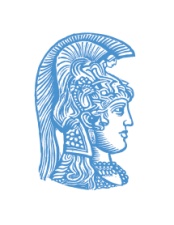    ΕΛΛΗΝΙΚΗ ΔΗΜΟΚΡΑΤΙΑ   Εθνικόν και Καποδιστριακόν   Πανεπιστήμιον Αθηνών    Σχολή Θετικών ΕπιστημώνΤμήμα Γεωλογίας και Γεωπεριβάλλοντος